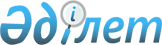 Об организации общественных работ на 2013 год
					
			Утративший силу
			
			
		
					Постановление акимата Сарыагашского района Южно-Казахстанской области от 4 февраля 2013 года № 54. Зарегистрировано Департаментом юстиции Южно-Казахстанской области 21 февраля 2013 года № 2238. Утратило силу в связи с истечением срока применения - (письмо аппарата акима Сарыагашского района Южно-Казахстанской области от 20 января 2014 года № 128)      Сноска. Утратило силу в связи с истечением срока применения - (письмо аппарата акима Сарыагашского района Южно-Казахстанской области от 20.01.2014 № 128).

      В соответствии со статьей 31 Закона Республики Казахстан от 23 января 2001 года «О местном государственном управлении и самоуправлении в Республике Казахстан», статьей 20 Закона Республики Казахстан от 23 января 2001 года «О занятости населения» и пунктом 8 Правил организации и финансирования общественных работ, утвержденных постановлением Правительства Республики Казахстан от 19 июня 2011 года № 836 акимат района ПОСТАНОВЛЯЕТ:



      1. Утвердить согласно приложения перечень организаций, в которых будут проводиться общественные работы в 2013 году, виды, объемы общественных работ и источники их финансирования.



      2. Утвердить размер оплаты труда граждан, занятых на общественных работах в размере минимальной заработной платы, установленного законом о республиканском бюджете на соответствующий финансовый год.



      3. Контроль за исполнением настоящего постановления возложить на заместителя акима района Парманова Б.



      4. Настоящее постановление вводится в действие по истечении десяти календарных дней после дня его первого официального опубликования.

      

      Аким района                                А.Макулбаев         

      Утвержден постановлением акимата

      Сарыагашского района

      от 04 февраля 2013 года № 54 Перечень организаций, в которых будут проводиться общественные работы в 2013 году, виды, объемы общественных работ и источники их финансирования      Примечание: условия труда общественных работ предусматриваются в трудовом договоре, заключаемым между работодателем и гражданином, участвующем в общественных работах.
					© 2012. РГП на ПХВ «Институт законодательства и правовой информации Республики Казахстан» Министерства юстиции Республики Казахстан
				п/нНаименование организацииВиды общественных работКоличество людейОбъемы общественных работИсточник финансирования1Аппараты акима города, поселка, села и сельских округовблагоустройство, озеленение, уборка территории 542185 гектарбюджет района

 

 1Аппараты акима города, поселка, села и сельских округовобработка документов сдаваемых в архив, размножение и рассылка документов3030000 штукбюджет района2Республиканское государственное учреждение «Объединенный отдел по делам обороны города Сарыагаш Южно-Казахстанской области» Министерства обороны Республики Казахстанработа с населением по призыву в ряды Вооруженных Сил, доставка повесток8На территории 26 сельских округовбюджет района3Государственное учреждение «Управление внутренних дел Сарыагашского района Департамента внутренних дел Южно-Казахстанской области» организация работы среди молодежи по пропаганде здорового образа жизни, профилактика правонарушений среди несовершеннолетних («Охрана» и «Порядок») 

 

 120На территории города Сарыагаш, села Абай, поселка Коктерек и сельских округов Алимтау, Жылга, Дарбаза, Куркелес, Жарты тобе, Кабланбек, Жибек жолы, Дербисек, Жемисти, Кызылжар, Акжар Тегисшил, Актобе, Алпамыс батыр, Бирлесу, Бирлик, Биртилек, Бозай, Жамбыл, Жузимдик, Кошкарата, Ошакты, Ушкын бюджет районаВсего 700